嘉義縣  鹿草     國民    小   學110學年度雙語國家政策－口說英語展能樂學計畫子計畫2-1：國民中小學英語日活動成果報告表(表格不夠，請自行增列）活動名稱Merry ChristmasMerry Christmas辦理日期110.12.24辦理地點活動中心、世界廣場活動中心、世界廣場參加人數143成果摘要-活動內容介紹及特色說明(列點說明)表演節目(律動+聖誕歌曲)闖關活動(共有五關:分別是字母、顏色、聖誕歌曲、聖誕主題單字或句子)表演節目(律動+聖誕歌曲)闖關活動(共有五關:分別是字母、顏色、聖誕歌曲、聖誕主題單字或句子)表演節目(律動+聖誕歌曲)闖關活動(共有五關:分別是字母、顏色、聖誕歌曲、聖誕主題單字或句子)表演節目(律動+聖誕歌曲)闖關活動(共有五關:分別是字母、顏色、聖誕歌曲、聖誕主題單字或句子)檢討或建議事項無無無無照片說明（4-10張）照片說明（4-10張）照片說明（4-10張）照片說明（4-10張）照片說明（4-10張）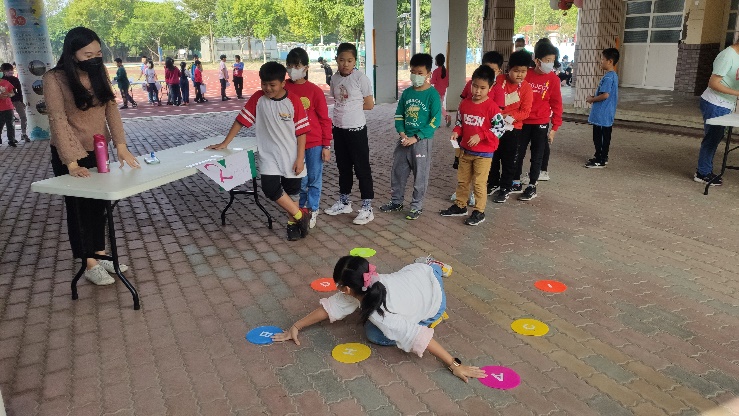 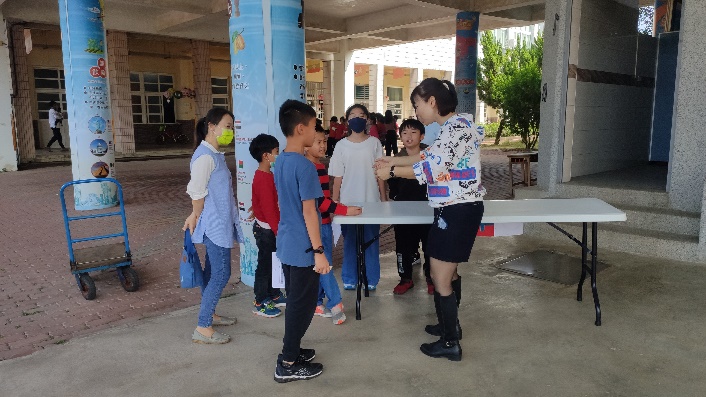 闖關~colors闖關~colors闖關~Christmas carol闖關~Christmas carol闖關~Christmas carol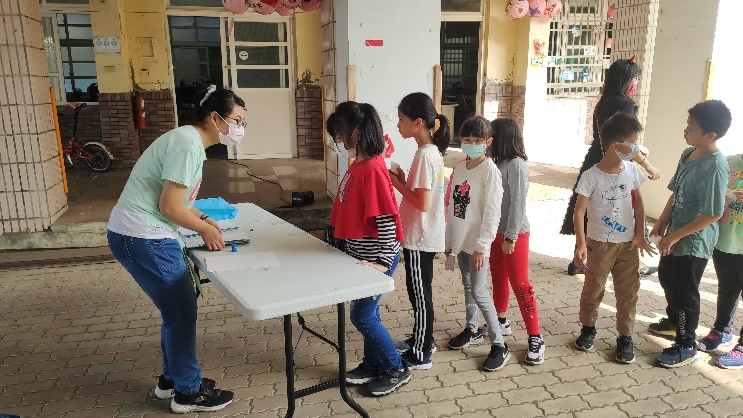 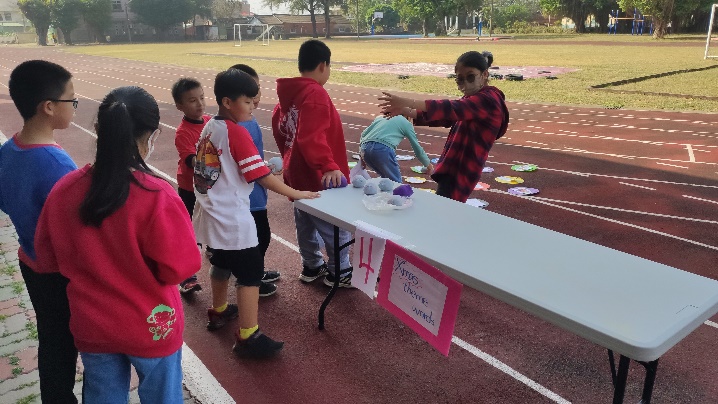 闖關~Letters闖關~Letters闖關~theme words闖關~theme words闖關~theme words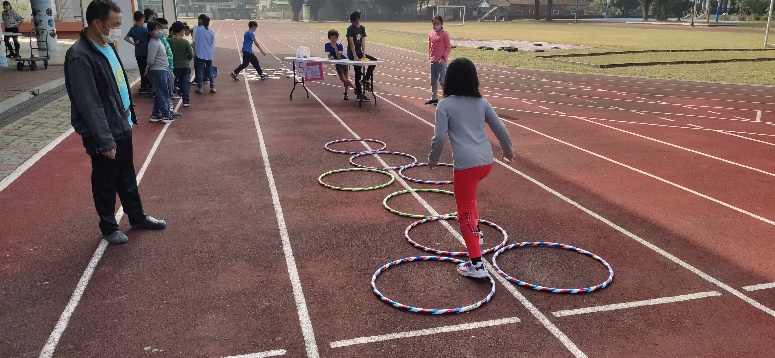 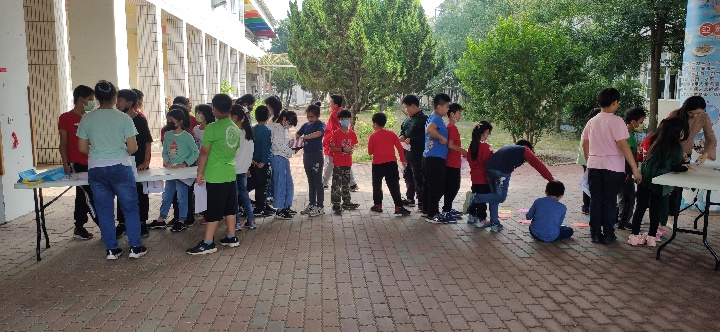 闖關闖關闖關闖關闖關